Statement:This Policy has been developed as A.P. Webb Plant Hire are committed to ensuring all assets, employees, customers and visitors are safe and secure during its operations from the potential Acts of terrorism and security breaches in compliance with the Counter Terrorism and Security Act 2015. The company will assess its operations to comply with the law.This includes ensuring that its assets are safeguarded and properly used to meet its objectives and ensure that the company resources must not be used to support criminal or terrorist purposes or in any other way that breaches applicable sanctions.This Policy applies to all A.P. Webb Plant Hire operations.A.P. Webb Plant Hire have assigned a security and counter terrorism champion to comply with the FORS standard, this is to ensure the company is aware of, monitor and raise awareness of the potential security and terrorism threats. We will assess the risk of becoming involved with security and terrorism threats and will put in place proportionate measures as to manage those risks while continuing our daily operational undertakings.The following threats to the business have been identified:Theft from site and DepotDamage to buildings and assetsInjury to personnelFireThe following assets have been identified as vulnerable:Electronic and paper informationPlant and accessoriesVehiclesPersonnelBuildingsA P Webb Plant Hire is committed to:Having systems, procedures and controls in place to ensure that it manages the risk of becoming involved with supporting or financing criminal or terrorist activities.Training its staff so that they have an awareness of security or terrorist activity and how to deal with such events.Ensuring that its staff understand their obligations to report any actual or suspected security or terrorist events.Meeting its obligation to report any events or suspected events to external authorities.A. P. Webb Plant Hire require all employees to act in accordance with this policy to ensure that our assets are not used to support or finance criminal or terrorist activities.The company will provide adequate and appropriate resources to implement this policy and ensure it is communicated and understood.A P Webb Plant Hire will review this policy statement annually to reflect new legal and regulatory development and ensure good practice. Signed: ………………………………………………             	Date:  January 2022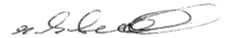                                 M BennettHead of Transport                